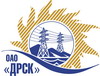 Открытое акционерное общество«Дальневосточная распределительная сетевая  компания»ПРОТОКОЛ ПЕРЕТОРЖКИПРЕДМЕТ ЗАКУПКИ: Открытый запрос предложений на поставку продукции: «Установки для работы с трансформаторным маслом» для нужд филиалов «Амурские электрические сети», «Хабаровские электрические сети»Основание для проведения закупки:   ГКПЗ 2015 г. закупка 134 раздел 2.2.2.Указание о проведении закупки от 24.11.2014 № 320Планируемая стоимость закупки в соответствии с ГКПЗ:  1 085 962.00 руб. без НДСПРИСУТСТВОВАЛИ: два члена постоянно действующей Закупочной комиссии 2-го уровня. ВОПРОСЫ ЗАСЕДАНИЯ ЗАКУПОЧНОЙ КОМИССИИ:В адрес Организатора закупки поступила 1 заявка на участие в процедуре переторжки.Вскрытие конвертов было осуществлено в электронном сейфе Организатора закупки на Торговой площадке Системы www.b2b-energo.ru автоматически.Дата и время начала процедуры вскрытия конвертов с заявками на участие в закупке: 16:00 часов московского времени 24.12.2014 г РЕШИЛИ:Утвердить протокол переторжкиОтветственный секретарь Закупочной комиссии 2 уровня  ОАО «ДРСК»                       		     О.А. МоторинаТехнический секретарь Закупочной комиссии 2 уровня  ОАО «ДРСК»                           	   Т.А. Игнатова            № 123/МТПиР -Пг. Благовещенск24.12.2014 г.Наименование Участника закупки и его адресОбщая цена заявки до переторжки, руб. без НДСОбщая цена заявки после переторжки, руб. без НДСООО "ПЗЭО" (410002, г. Саратов, ул. Некрасова, д. 36)Цена: 1 076 271,19  руб. без НДС (1 270 000,00 руб. с НДС)Цена: 1 067 796,61 руб. без НДС (1 126 000,00 руб. с НДС)ООО "НПФ "ЭНАВЭЛ" (191036, Россия, г. Санкт - Петербург, ул. 5-я Советская, д.10, кв. 7)Цена: 1 085 962,00  руб. без НДС (1 281 435,16 руб. с НДС)Не принимал участие в процедуре переторжки